Taking ACTion Foundations: Part 1My Psychological Flexibility Model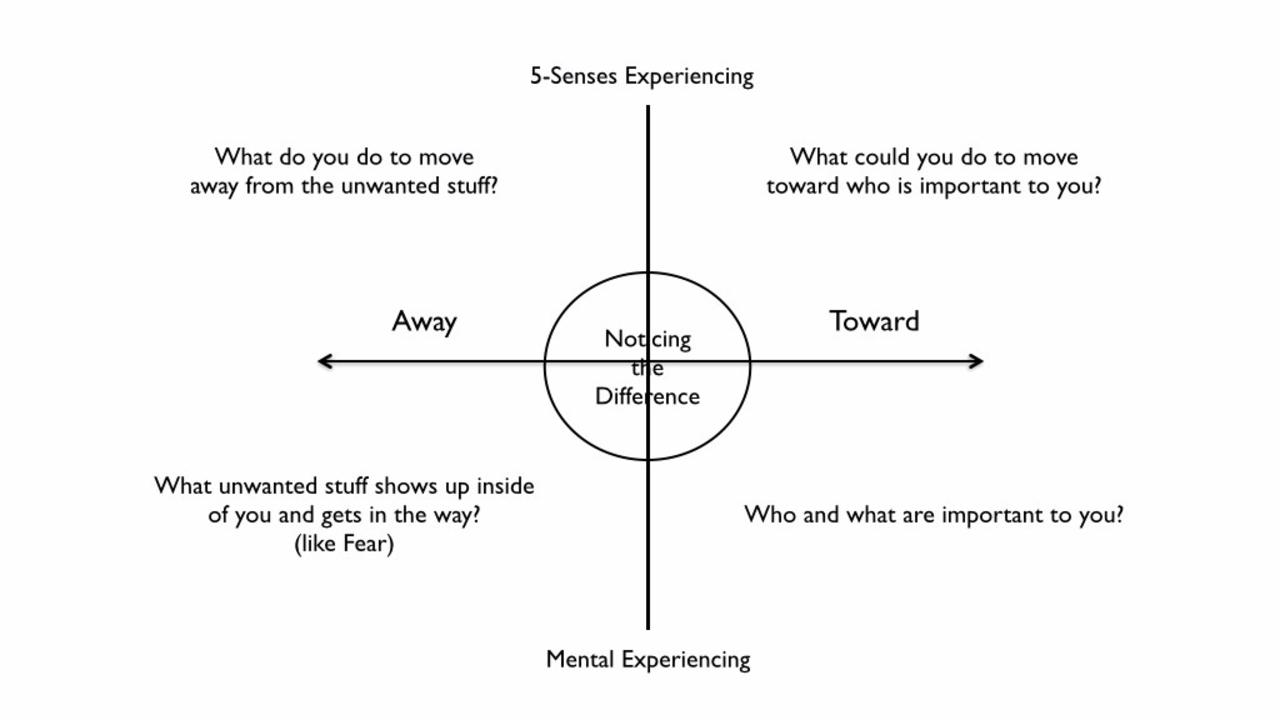 For example: 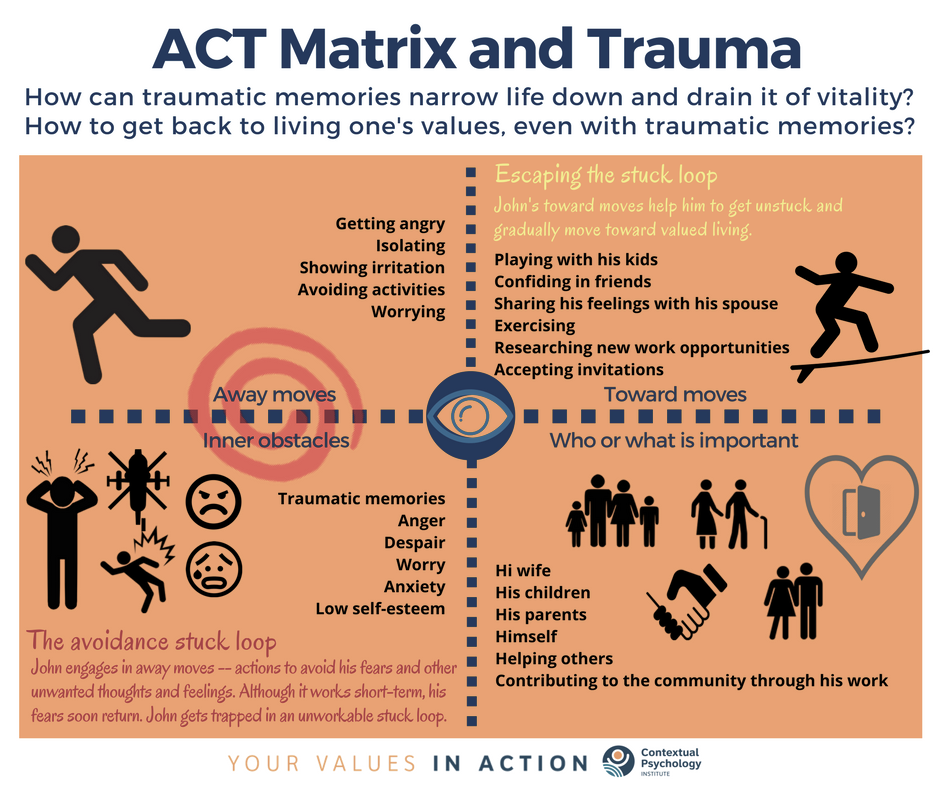 Taking ACTion Foundations: Part 2Journal Exercise: Tug of War ExerciseIn what ways does this metaphor relate to your own experience? Use the blank space below to type your response.Journal Exercise: Mindfulness of the Moment Exercise Reflect on your experience of practicing the mindfulness exercise. What was it like for you?Practice
Mindfulness exercises I want to practice:How often/how much time I will practice: Reminders I will set for myself: